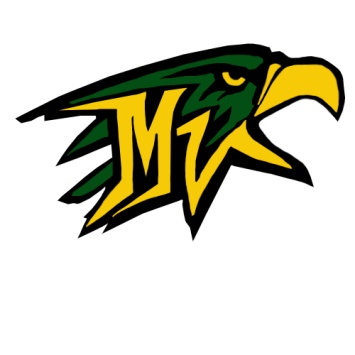 Donations to the MVBC General Fund will be allocated to college scholarships for qualifying MVHS students!www.vistagoldeneagles.orgParent Name(s)         	 										Last / FirstStudent Name(s)         	 							Grade(s)			Last / FirstAddress							City, ZipE-mail								Phone number		(Used for membership purposes only)Program(s)         	 							Donation  $Coach/Sponsor	 							Please note MVBC does not track payments of individual students in each program.  Make all checks payable to: MOUNTAIN VISTA BOOSTER CLUB or MVBC 10585 Mountain Vista Ridge, Highlands Ranch, CO 80126          MVBC.Eagles@gmail.comMembership (Donation to program(s)						MVBC Inter-office use onlyVIP Soaring Eagles	$500+ 		__________				Check # 		___________________Eagles Nest 		$250+	 	__________				Credit Card  	___________________Golden Eagles		$100+		__________				Cash		___________________Mountain Vista Booster Club (MVBC) is a 501(c)3 tax exempt organization and your donation  may be tax deductible within the limits of the law. MVBC’s Tax ID # 47-3916074.  Your contribution will provide support to activity or athletic group(s) of your choosing or to MVBC’s general fund. Please consult with your tax advisor to determine the amount of your personal tax deduction, if any, permitted under the law.PLEASE INDICATE ALLOCATION OF YOUR DONATION TO DESIRED ACTIVITY OR ATHLETIC PROGRAM(S)$_______ Amer. Sign Language$_______ Anime Club$_______ Baseball$_______ Basketball (Boys)  $_______ Basketball (Girls)$_______ Book Club$_______ Cheer$_______ Choir$_______ Creative Writing$_______ Cross Country (coed)$_______ DECA  $_______ Dungeons & Dragons$_______ FBLA$_______ FCA $_______ FCCLA$_______ Fashion Club $_______ Football$_______ French NHS$_______ German NHS$_______ Gold Crown Basketball $_______ Golf  $_______ GSA$_______ Ice Hockey$_______ Interact Club$_______ Key Club$_______ Lacrosse$_______ Link Crew $_______ MV Media$_______ Mock Trial $_______ Mountain Bike Team $_______ National Art Honor Society $_______ NHS$_______ Newspaper  $_______ Orchestra/Band$_______ POMS$_______ Photography Club$_______ Rock Climbing Club$_______ Soccer (Boys) $_______ Soccer (Girls)  $_______ Softball$_______ Spanish NHS $_______ Speech & Debate$_______ Stage Flight Theater$_______ Strength & Conditioning $_______ Student Leadership$_______ Swim & Dive$_______ Tennis (Boys)  $_______ Tennis (Girls)$_______ Track & Field (coed) $_______ Tri-M National Music HS$_______ TSA$_______ UNICEF Club$_______ Unified Sports$_______ Volleyball$_______ Wrestling $_______ Yearbook $_______ Other________________$_______ Other________________$_______ Other________________$_______ GENERAL FUND (MVBC COLLEGESCHOLARSHIPS)